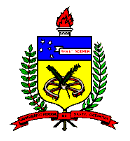 UNIVERSIDADE FEDERAL DE SANTA CATARINACENTRO DE CIÊNCIAS DA SAÚDEPROGRAMA DE PÓS-GRADUAÇÃO EM FARMÁCIAPROJETO DE DOUTORADO(Apresentar o formulário abaixo preenchido junto ao projeto)ORIENTAÇÕES PARA ELABORAÇÃO DO PROJETO DE PESQUISAO projeto de pesquisa deverá ser apresentado em papel formato A4, fonte arial 12, espaçamento 1,5 e deverá possuir no máximo 15 páginas, excluindo a bibliografia. Os seguintes itens deverão compor o projeto:1) Resumo2) Introdução, incluindo a revisão bibliográfica, justificativa e impacto da proposta3) Objetivo geral e objetivos específicos4)  Metodologia5) Plano de trabalho do Pós-Graduando com cronograma de desenvolvimento do projeto6) Viabilidade econômica e técnica7) BibliografiaA não observação do disposto neste anexo poderá levar à desclassificação do candidato.NÚMERO DE INSCRIÇÃO: (a ser preenchido pela Secretaria do PGFAR no momento da homologação das inscrições). NÚMERO DE INSCRIÇÃO: (a ser preenchido pela Secretaria do PGFAR no momento da homologação das inscrições). NÚMERO DE INSCRIÇÃO: (a ser preenchido pela Secretaria do PGFAR no momento da homologação das inscrições). NÚMERO DE INSCRIÇÃO: (a ser preenchido pela Secretaria do PGFAR no momento da homologação das inscrições). Data de ingressoData de ingressoPrevisão de conclusãoPrevisão de conclusãoTítulo do projetoTítulo do projetoTítulo do projetoTítulo do projetoÁrea de concentração e Linha de PesquisaÁrea de concentração e Linha de PesquisaÁrea de concentração e Linha de PesquisaÁrea de concentração e Linha de PesquisaFármaco-medicamentosFármaco-medicamentosAnálises ClínicasAnálises ClínicasDesenvolvimento de formas farmacêuticasGarantia da qualidade de insumos, produtos e serviços farmacêuticos.Investigação de produtos naturais com potencial atividade biológica.Desenvolvimento de formas farmacêuticasGarantia da qualidade de insumos, produtos e serviços farmacêuticos.Investigação de produtos naturais com potencial atividade biológica.Desenvolvimento de estratégias de diagnóstico e monitoramento fisiopatológico e terapêutico.Mecanismos moleculares e celulares envolvidos em processos Fisiopatológicos.Desenvolvimento de estratégias de diagnóstico e monitoramento fisiopatológico e terapêutico.Mecanismos moleculares e celulares envolvidos em processos Fisiopatológicos.Financiamento: Fonte:Fonte:Vigência:         sim [     ]         não [     ]Submissão ao Comitê de Ética da UFSC (e/ou outro, neste caso especificar)          Anexar cópia do parecer ou, provisoriamente, do protocolo de encaminhamentoSubmissão ao Comitê de Ética da UFSC (e/ou outro, neste caso especificar)          Anexar cópia do parecer ou, provisoriamente, do protocolo de encaminhamentoSubmissão ao Comitê de Ética da UFSC (e/ou outro, neste caso especificar)          Anexar cópia do parecer ou, provisoriamente, do protocolo de encaminhamentoSubmissão ao Comitê de Ética da UFSC (e/ou outro, neste caso especificar)          Anexar cópia do parecer ou, provisoriamente, do protocolo de encaminhamento       [       ] Comitê de Ética em Pesquisa com Seres Humanos       [       ] Comitê de Ética em Pesquisa com Animais       [       ] Não se aplica       [       ] Comitê de Ética em Pesquisa com Seres Humanos       [       ] Comitê de Ética em Pesquisa com Animais       [       ] Não se aplica       [       ] Comitê de Ética em Pesquisa com Seres Humanos       [       ] Comitê de Ética em Pesquisa com Animais       [       ] Não se aplica       [       ] Comitê de Ética em Pesquisa com Seres Humanos       [       ] Comitê de Ética em Pesquisa com Animais       [       ] Não se aplicaData:Data: